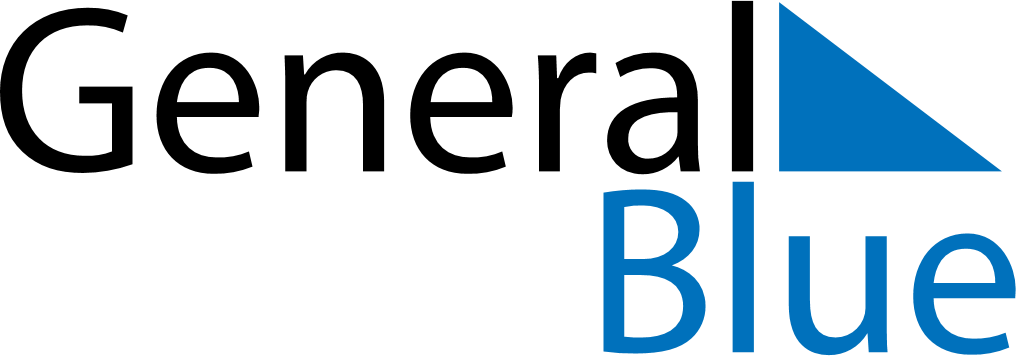 May 2029May 2029May 2029KosovoKosovoSundayMondayTuesdayWednesdayThursdayFridaySaturday12345Labour Day6789101112Europe Day13141516171819202122232425262728293031